FOGLIO DI ISCRIZIONE STRAORDINARI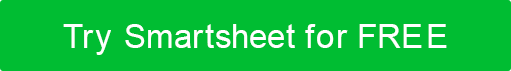 Questo è un foglio di iscrizione per il lavoro straordinario da completare in una settimana successiva. Se un responsabile di reparto prevede il lavoro straordinario, deve compilare il progetto, l'attività, la data, e numero di ore di straordinario sezioni e distribuire al proprio team. I dipendenti possono quindi iscriversi a giorni, progetti e attività per i quali sono disposti a fare gli straordinari.NOME DEL DIPARTIMENTONOME DEL DIPARTIMENTODATA DI INIZIO SETTIMANADATA WEEK ENDDATA WEEK ENDDATA WEEK ENDDATA WEEK ENDNOME MANAGERNOME MANAGERTELEFONO MANAGERMANAGER EMAILMANAGER EMAILMANAGER EMAILMANAGER EMAILMANAGER EMAILMANAGER EMAILDESCRIZIONE DELL'OPPORTUNITÀ DI STRAORDINARIODESCRIZIONE DELL'OPPORTUNITÀ DI STRAORDINARIODESCRIZIONE DELL'OPPORTUNITÀ DI STRAORDINARIODESCRIZIONE DELL'OPPORTUNITÀ DI STRAORDINARIODESCRIZIONE DELL'OPPORTUNITÀ DI STRAORDINARIOREGISTRATIREGISTRATIREGISTRATIREGISTRATINOME DEL PROGETTODESCRIZIONE DELL'ATTIVITÀCOMPITO INIZIO DATTEROCOMPITO Fine DATTERONo. DELLE ORE DI STRAORDINARIO RICHIESTE PER ATTIVITÀNOME DEL DIPENDENTEDATTERONo. DI ORE DI STRAORDINARIO PER ISCRIZIONE DEI DIPENDENTI DISCONOSCIMENTOTutti gli articoli, i modelli o le informazioni fornite da Smartsheet sul sito Web sono solo di riferimento. Mentre ci sforziamo di mantenere le informazioni aggiornate e corrette, non rilasciamo dichiarazioni o garanzie di alcun tipo, esplicite o implicite, circa la completezza, l'accuratezza, l'affidabilità, l'idoneità o la disponibilità in relazione al sito Web o alle informazioni, agli articoli, ai modelli o alla grafica correlata contenuti nel sito Web. Qualsiasi affidamento che fai su tali informazioni è quindi strettamente a tuo rischio.